АДМИНИСТРАЦИЯПИМЕНО-ЧЕРНЯНСКОГО СЕЛЬСКОГО ПОСЕЛЕНИЯКОТЕЛЬНИКОВСКОГО МУНИЦИПАЛЬНОГО РАЙОНАВОЛГОГРАДСКОЙ ОБЛАСТИПОСТАНОВЛЕНИЕ06 августа  2018  года                     				        №  45 «Об утверждении схем границ прилегающих к некоторым организациям и объектам территорий, на которых не допускается розничная продажа алкогольной продукции, в Пимено-Чернянском сельском поселении Котельниковского муниципального района Волгоградской области»	 В соответствии с пунктами 2,8 ст. 16 Федерального закона от 22.11.1995 г. № 171-ФЗ «О государственном регулировании производства и оборота этилового спирта, алкогольной и спиртосодержащей продукции и об ограничении потребления (распития) алкогольной продукции», постановлением Правительства Российской Федерации от 27.12.2012 г. № 1425 «Об определении органами государственной власти субъектов Российской Федерации  мест массового скопления граждан и мест нахождения источников повышенной опасности, в которых не допускается розничная продажа алкогольной продукции, а также определении органами местного самоуправления границ прилегающих к некоторым организациям и объектам территорий, на которых не допускается розничная продажа алкогольной продукции», с постановлением администрации Пимено-Чернянского сельского поселения Котельниковского муниципального района Волгоградской области от 06.08.2018 года № 44 «Об определении границ прилегающих территорий, на которых не допускается розничная продажа алкогольной продукции на территории Пимено-Чернянского сельского поселения Котельниковского муниципального района Волгоградской области»,  руководствуясь Уставом Пимено-Чернянского сельского поселения,    администрация Пимено-Чернянского сельского поселения п о с т а н о в л я е т: Утвердить схемы границ, прилегающих к некоторым организациям и объектам территорий, на которых не допускается розничная продажа алкогольной продукции, в Пимено-Чернянском сельском поселении Котельниковского муниципального района Волгоградской области согласно приложению.Главному специалисту администрации Пимено-Чернянского сельского поселения Авдеевой Ю.В. направить настоящее постановление в комитет промышленности и торговли Волгоградской области в 10-дневный срок со дня подписания., а также в комитет юстиции Волгоградской области для включения в регистр муниципальных правовых актов Волгоградской области.Настоящее постановление вступает в силу со дня его подписания и подлежит обнародованию в порядке,  предусмотренном п.2 статьи 32 Устава Пимено-Чернянского сельского поселения.Глава Пимено-Чернянского сельского поселения 				О.В. КувшиновПриложение к постановлению администрации Пимено-Чернянского сельского поселения от 06.08.2018 г № 45 СХЕМА ГРАНИЦ, ПРИЛЕГАЮЩИХ К ОРГАНИЗАЦИЯМ И ОБЪЕКТАМ ТЕРРИТОРИЙ, НА КОТОРЫХ НЕ ДОПУСКАЕТСЯ РОЗНИЧНАЯ ПРОДАЖА АЛКОГОЛЬНОЙ ПРОДУКЦИИ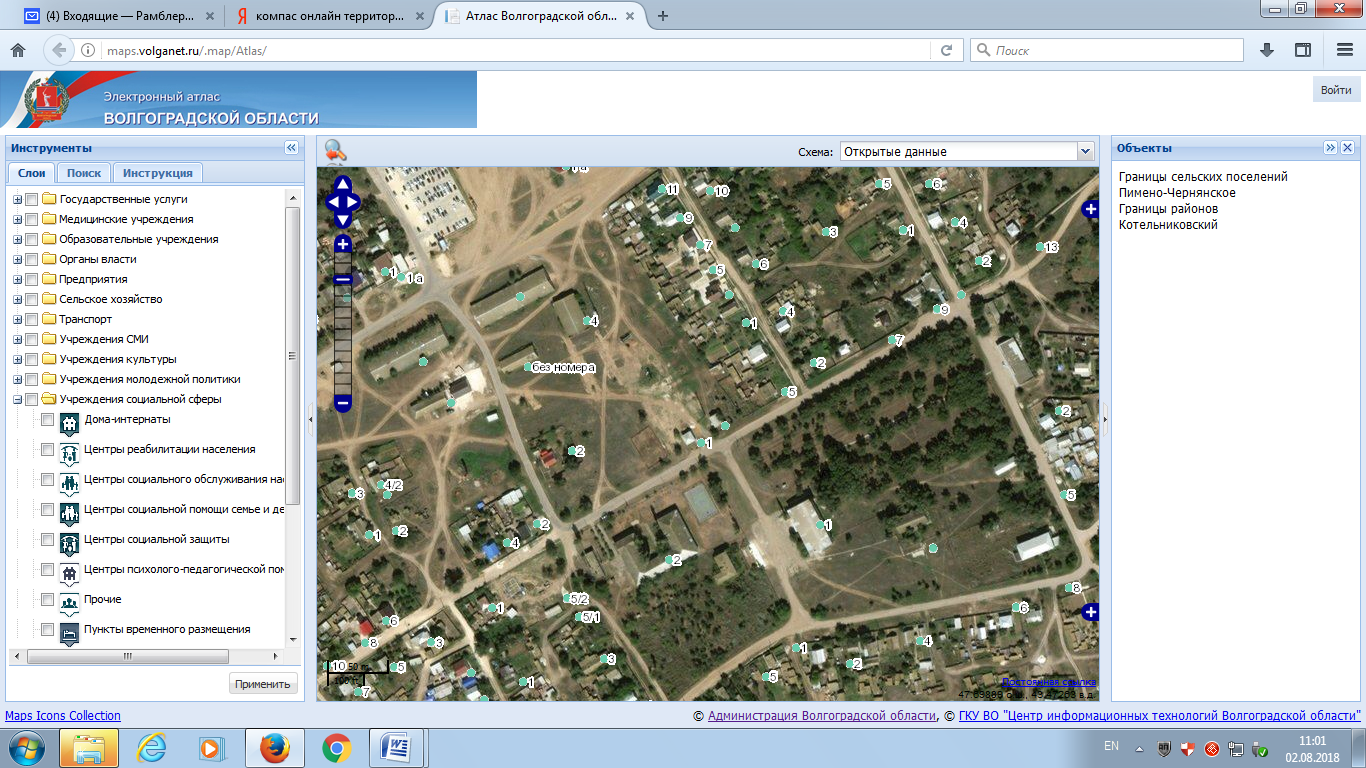 Пимено-Чернянское сельское поселение:Ш- МКОУ Пимено-Чернянская СШ, ул. Центральная, 2 х. Пимено-Черни;Д -Пимено-Чернянский  СДК, Пимено-Чернянская сельская библиотека,  ул.им. М.Цепилова, 1, х. Пимено-Черни;Ф -Пимено-Чернянский  ФАП, ул.им. М.Цепилова, 16, х. Пимено-Черни.Организации, реализующие алкогольную продукцию на территории Пимено-Чернянского сельского поселенияМагазин ООО «ТРИУМФ», ул. Мира, 1а, х. Пимено-Черни;Магазин ООО «Циклон», ул. Историческая, 7, х. Пимено-Черни;Магазин ООО «Домашний Гастроном», ул. Центральная, 1, х.. Пимено-Черни